VSTUPNÍ ČÁSTNázev moduluŽivotní cyklus informačního systémuKód modulu18-m-4/AB26Typ vzděláváníOdborné vzděláváníTyp moduluodborný praktickýVyužitelnost vzdělávacího moduluKategorie dosaženého vzděláníM (EQF úroveň 4)Skupiny oborů18 - Informatické oboryKomplexní úlohaKritické faktory úspěchu v návrhu Informačního systémuObory vzdělání - poznámky18-20-M/01 Informační technologieDélka modulu (počet hodin)16Poznámka k délce moduluPlatnost modulu od30. 04. 2020Platnost modulu doVstupní předpokladyZnalost základních pojmů ICT; znalost základních pojmů z oblasti informačních systémů.JÁDRO MODULUCharakteristika moduluModul představuje základní pojmy informačních systémů na průběhu životního cyklu IS. Na příkladu redukovaného životního cyklu IS jsou vysvětleny ukázky kritických faktorů úspěchu (CSF) a klíčových ukazatelů výkonnosti (KPI) jednotlivých vrstev cyklu. V návaznosti je představen princip ICT jako služby (např. ITIL) a možnosti outsourcingu.Očekávané výsledky učeníŽák:vyjmenuje jednotlivé vrstvy (kroky) redukovaného životního cyklu IS (Inicializace, analýza, syntéza, implementace, evaluace, likvidace);definuje u každého kroku, čím se zabývá;popíše u každého kroku na příkladech ukázku CSF a KPI;popíše rozdíly v jednotlivých aplikacích outsourcingu;definuje a popíše soubor ILIT.  (RVP) Žák:navrhuje a aplikuje vhodný systém zabezpečení dat před zneužitím a ochrany dat před zničením;volí vhodné informační zdroje k vyhledávání požadovaných informací a odpovídající techniky (metody, způsoby) k jejich získávání;uvědomuje si nutnost posouzení validity informačních zdrojů a použití informací relevantních pro potřeby řešení konkrétního problému;správně interpretuje získané informace a výsledky jejich zpracování následně prezentuje vhodným způsobem s ohledem na jejich další uživatele.Obsah vzdělávání (rozpis učiva)Životní cyklus ISITILSaaS, PaaS, IaaSUčební činnosti žáků a strategie výukyMetody názorně demonstrační:příklady životního cyklu a CSF na výrobním i nevýrobním procesu;srovnání možností aplikace XaaS a jejich cen.Metody praktické:nácvik popisu jednotlivých kroků životního cyklu na vybraných výrobních i nevýrobních procesech;vyhledání možností outsourcingu pro jednotlivé ICT služby na internetu;definování informačních pramenů pro outsourcing (včetně zákonných omezení).Žáci v rámci praktické výuky provádí následující činnosti:na příkladu definují CSF a KPI jednotlivých kroků živ. cyklu IS;navrhují možnosti outsourcingu jednotlivých částí IS včetně jejich CSF.Zařazení do učebního plánu, ročníkInformační systémy, 3. ročník VÝSTUPNÍ ČÁSTZpůsob ověřování dosažených výsledkůPísemně na praktickém příkladu - žák na zadaném procesu dokáže popsat CSF a KPI jednotlivých kroků životního cyklu IS. Na zadaném procesu a popsané situaci dokáže rozhodnout a argumentačně zdůvodnit vhodnost použití úrovně outsourcingu.Kritéria hodnoceníHodnotí se kvalita výstupu v každém jednotlivém kroku životního cyklu IS (žák několika větami popíše každý ze 6 kroků a na zadaném procesu uvede konkrétní CSF a KPI) - je započítáno max. 5 % za vhodný příklad CSF, max. 5 % za KPI. Každý popsaný krok představuje 10% z hodnocení.Zbylých 40 % je započítáno za vhodně zvolený (10 %) a vyargumentovaný (10 % zohlednění ceny, 10 % zohlednění bezpečnosti a 10 % právní rámec) outsourcing.Žák musí získat pro absolvování minimálně 50 %.Doporučená literaturabmc.com např. SaaS vs PaaS vs IaaS. In: BMC [online]. Texas: BMC Software, 2018 [cit. 2018-12-16]. Dostupné z: https://www.bmc.com/blogs/saas-vs-paas-vs-iaas-whats-the-difference-and-how-to-choose/Cloud oracle. In: Oracle [online]. Dublin: Oracle, 2018 [cit. 2018-12-16]. Dostupné z: https://cloud.oracle.com/saas​​​​GÁLA, L. - POUR J. - ŠEDIVÁ Z.:. Podniková informatika: počítačové aplikace v podnikové a mezipodnikové praxi. 3., aktualizované vydání. Praha: Grada Publishing, 2015. Management v informační společnosti. ISBN 978-80-247-5457-4.PoznámkyObsahové upřesněníOV RVP - Odborné vzdělávání ve vztahu k RVPMateriál vznikl v rámci projektu Modernizace odborného vzdělávání (MOV), který byl spolufinancován z Evropských strukturálních a investičních fondů a jehož realizaci zajišťoval Národní pedagogický institut České republiky. Autorem materiálu a všech jeho částí, není-li uvedeno jinak, je Miroslav Široký. Creative Commons CC BY SA 4.0 – Uveďte původ – Zachovejte licenci 4.0 Mezinárodní.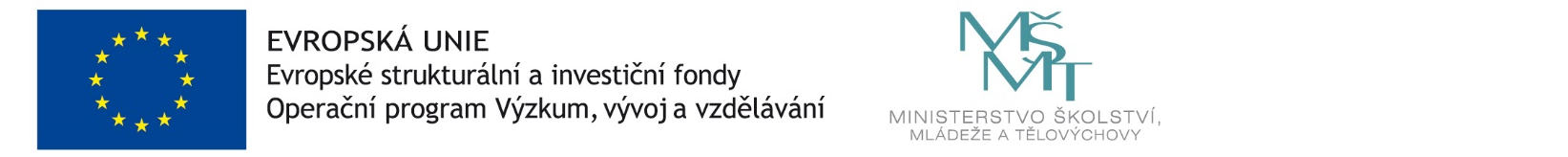 